Ashley and Diane carry out an experiment to crack some liquid paraffin.Liquid paraffin is a mixture of straight chain alkane hydrocarbons containing between 5 and 15 carbon atoms in each molecule.Their equipment is shown below.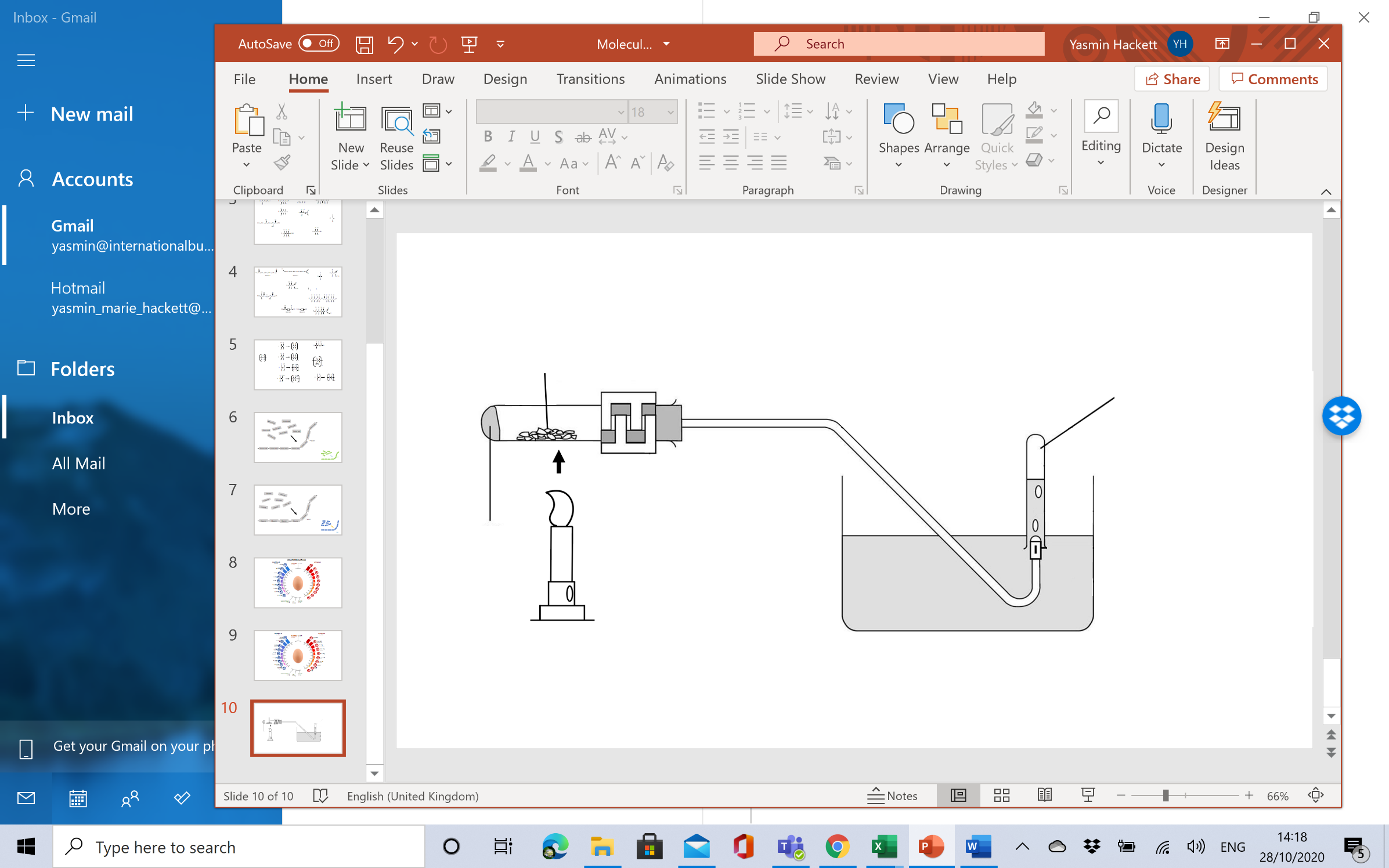 Label the diagram by filling in the boxes.Which of the following statements are true or false about this experiment?Write your answers into the box as ‘T’ for true, or ‘F’ for false.The following sentences are about cracking as an industrial process.Which of the following statements are true or false about this process?Write your answers into the box as ‘T’ for true, or ‘F’ for false.a) Complete the following equations that show hydrocarbons being cracked.Hexane  butane +                        .                          octane + ethene                  C10H22 + C2H4             	C16H34                +  C3H6	                            .C10H22  C6H14  +  2              	                            .
C22H46                  +  C3H6  + H2	                            .State whether the hydrocarbon answers to parts iii) to vi) are alkanes or alkenes.Assume that all hydrocarbons are straight or branched chain hydrocarbons. Write your answers next to the equations above.A molecule of formula C6H12 could be present in the liquid               paraffin.A catalyst is added to increase the rate or speed of reaction
The paraffin solidifies during the experiment.The product gas contains smaller molecules than those in the paraffin oil.A Bunsen burner is used to decompose hydrocarbon molecules.A molecule of formula C2H4 could be present in the product gas.The process taking place is exothermic.Cracking is carried out because longer chain hydrocarbons are less useful.During cracking, smaller alkanes are made that are used for making polymers.
When decane is cracked, a molecule with molecular formula C12H24 could be formed.During cracking, alkenes are formed, and these contain only carbon single bonds.The molecule below is an alkene called propane: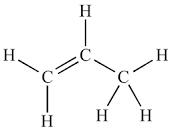 There are two types of cracking – thermal cracking and catalytic cracking.